.(Music suggested by Tony for Mary)ROCK STEP FORWARD, ROCK STEP BACK; STEP ½ PIVOT, STEPROCK STEP FORWARD, ROCK STEP BACK; STEP ¼ TURN, CROSSSTEP TOUCH, STEP TOUCH; RIGHT VINE, TOUCHSTEP TOUCH, STEP TOUCH; LEFT VINE, TOUCHCROSSOVER MAMBO STEP, CROSSOVER MAMBO STEPCROSSOVER STEP, TURN, STEP, TURN, STEP, TURN STEP, FULL TURN RIGHTCROSSOVER MAMBO STEP, CROSSOVER MAMBO STEPCROSSOVER STEP, TURN, STEP, TURN, STEP, TURN STEP, FULL TURN LEFTSTART OVERInquiries: (Larry Bass PH/FAX 904-737-2144); E-mail: lbass6622@att.net6405 Starling Ave. Jacksonville, Fl. 32216Wagon Wheel Rock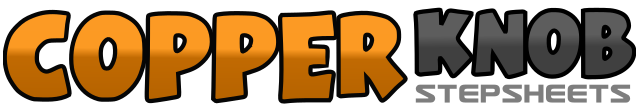 .......Count:32Wall:4Level:Improver.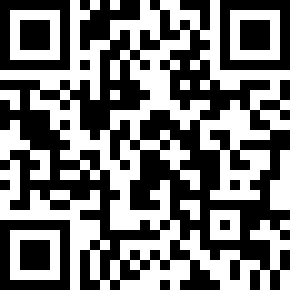 Choreographer:Carol Bass (USA) & Larry Bass (USA) - May 2012Carol Bass (USA) & Larry Bass (USA) - May 2012Carol Bass (USA) & Larry Bass (USA) - May 2012Carol Bass (USA) & Larry Bass (USA) - May 2012Carol Bass (USA) & Larry Bass (USA) - May 2012.Music:Wagon Wheel - Old Crow Medicine ShowWagon Wheel - Old Crow Medicine ShowWagon Wheel - Old Crow Medicine ShowWagon Wheel - Old Crow Medicine ShowWagon Wheel - Old Crow Medicine Show........1&Step Right forward, Rock back onto Left2&Step Right back, Rock forward onto Left3&4Step Right forward, Pivot ½ turn left onto Left, Step Right forward5&Step Left forward, Rock back onto Right6&Step Left back, Rock forward onto Right7&8Step Left forward, Pivot ¼ turn right onto Right, Step Left across Right1&Step Right to right side, Touch Left beside Right2&Step Left to left side, Touch Right beside Left3&Step Right to right side, Step Left behind Right4&Step Right to right side, Touch Left beside Right5&Step Left to left side, Touch Right beside Left6&Step Right to right side, Touch Left beside Right7&Step Left to left side, Step Right behind Left8&Step Left to left side, Touch Right beside Left1&2Step Right across Left, Rock back onto Left, Step Right beside Left3&4Step Left across Right, Rock back onto Right, Step Left beside Right5&Step Right across Left, Turn ¼  turn right & step onto ball of Left6&Step Right slightly to right, Turn ¼  turn right & step onto ball of Left7&Step Right slightly to right, Turn ¼  turn right & step onto ball of Left8Turn ¼  turn right & step Right forward1&2Step Left across Right, Rock back onto Right, Step Left beside Right3&4Step Right across Left, Rock back onto Left, Step Right beside Left5&Step Left across Right, Turn ¼  turn left & step onto ball of Right6&Step Left slightly to left, Turn ¼  turn left & step onto ball of Right7&Step Left slightly to left, Turn ¼  turn left & step onto ball of Right8Turn ¼  turn left & step Left forward